社会福祉法人　日本国際社会事業団会　員　申　込　書 平成　　年　　月　　日会員年会費、寄付金については税法上の優遇措置(所得税、法人税、相続税)が適用されます。会員の方には、最新報告やイベント情報などが満載のニューズレター『インターカントリー』及び映画会のご案内をお送りしております。●お申込方法本会員申込書にご記入いただき、下記の振込先へ会費をお振込ください。会員申込書は、日本国際社会事業団までFAXまたは郵送にてお送りください。銀行の振込用紙を利用してお支払される場合は必ずご住所、氏名、連絡先をご記入ください。後日、寄付領収書をお送りいたします。団体会員　（年会費）　　　一口100,000円　　金　　　　口　　　　　　　　　円団体会員名　　　　　　　　　　　　　　　　　　　　　　　　　　　　　　代表者名　　　　　　　　　　　　　　ご担当者名　　　　　　　　　　　　団体賛助会員（年会費）　　一口　50,000円　　金　　　　口　　　　　　　　　円賛助会員名　　　　　　　　　　　　　　　　　　　　　　　　　　　　　　代表者名　　　　　　　　　　　　　　ご担当者名　　　　　　　　　　　　個人会員　(年会費)　　　　 一口  5,000円　　金　　　　　口　　　　　　　　円ご氏名　　　　　　　　　　　　　　　●ご連絡先　　ご住所　〒　　　　　　　　　　　　　　　　　　　　　　　　　　　　　　　　　　TEL　　　　　　　　　  FAX　　　　　   　　 E-mail                           ●ご紹介者名　　　　　　　　　　　　　　　　　　　　　　　　　　社会福祉法人　日本国際社会事業団 (ISSJ)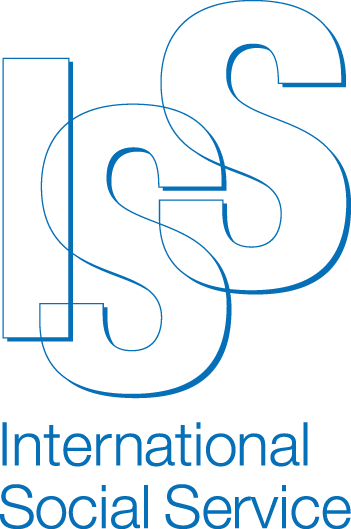            〒113-0034 東京都文京区湯島1-10-2　御茶の水K&Kビル3F                  TEL:03-5840-5711　　FAX: 03-3868-0415お振込先　 ●　三菱東京UFJ銀行　中目黒支店　普通　０３９７９３２　　　　　 　●　郵便振替　　００１１９０－７－６４９１１　 　　　　 　●　りそな銀行　中目黒支店　普通　１０５６３３２加入者名　　社会福祉法人　日本国際社会事業団